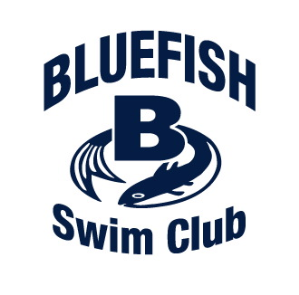  11&O Trials/Finals and 10&U Timed Finals MeetRoger Williams University, Bristol RINovember 1-3, 2019Session 1 Friday Evening DistanceWarm-up starts at 4:00pm. First Event at 4:40pm*7 lanes per heatSession 2 Saturday Morning OPEN Prelims Warm-up at 7.00am. First Event at 8:30am	7 lanes per heatSession 3 Saturday Afternoon 11-12 Prelims and 10 & U Timed Finals Warm-up at 12:45pm. First Event at 1:30pmSession 4 Saturday Evening 11-12 A FINAL and OPEN FINALS A,B & CWarm-up starts at 5:30pm. First Event at 6:15pm7 lanes per FinalSession 4 Sunday Morning OPEN PRELIMS Warm-up at 7:00am. First Event at 8:30am 7 Lanes per heatSession 6 Sunday Afternoon  11-12 Prelims  and 10&U Timed FinalsWarm-up at 12:45pm. First Event at 1:30pmSession 4 Sunday Evening 11-12 A FINAL and OPEN FINALS A,B & CWarm-up starts at 5:30pm. First Event at 6:15pm7 Lanes per final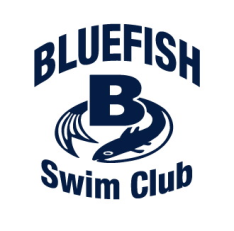 Girls Event NoEvent DescriptionBoys Event No112&U 500 FR2312&U 400 IM415 Minute Warm-up5MIXED OPEN 1000 FR* (Fast to Slow)Girls Event NoEvent DescriptionBoys Event No7OPEN 500 FR Prelim A Flight (3 Heats)89OPEN 200 IM Prelim1011OPEN 50 FR Prelim1213OPEN 100 FLY Prelim1415OPEN 200 BR Prelim1617OPEN 100 BK Prelim 18OPEN 500 FR Prelim B Flight (Fast to Slow)Girls Event NoEvent DescriptionBoys Event No1910&U 200 IM202111-12 200 IM Prelim22238&U 25 FLY242510 & U 50 FR262711-12 50 FR Prelim282910&U 100 FLY303111-12 100 FLY Prelim32338&U 25 BK343510&U 50 BR363711-12 200 BR Prelim383910 & U 100 BK404111-12 100 BK Prelim42Girls Event NoEvent DescriptionBoys Event NoOPEN 500 FR A & B Final11-12 200 IM A Final OPEN 200 IM Finals A,B & C11-12 50 FR A FinalOPEN 50 FR Finals A,B & C11-12 100 FLY A FinalOPEN 100 FLY Finals A,B & C11-12 200 BR A FinalOPEN 200 BR Finals A,B & C11-12 100 BK A FinalOPEN 100 BK Finals A,B & CGirls Event NoEvent DescriptionBoys Event No43OPEN 400 IM Prelim A Flight (3 Heats)4445OPEN 200 FR Prelim4647OPEN 100 BR Prelim4849OPEN 200 FLY Prelim5051OPEN 100 FR Prelim5253OPEN 200 BK Prelim54OPEN 400 IM Prelim B Flight (Fast to Slow)Girls Event NoEvent DescriptionBoys Event No5510 & U 200 FR565711-12 200 FR Prelim58598&U 25 FR606110 & U 100 BR626311-12 100 BR Prelim646510&U 50 FLY666711-12 200 FLY Prelim68698&U 25 BR707110&U 100 FR727311-12 100 FR Prelim747510&U 50 BK767711-12 200 FLY BK78Girls Event NoEvent DescriptionBoys Event NoOPEN 400 IM A & B Final11-12 200 FR A FinalOPEN 200 FR Finals A,B & C11-12 100 BR A Final OPEN 100 BR Finals A,B & C11-12 200 BK A FinalOPEN 200 BK Finals A,B & C11-12 100 FR A Final OPEN 100 FR Finals A,B & C11-12 200 FLY A FinalOPEN 200 FLY Finals A,B & C